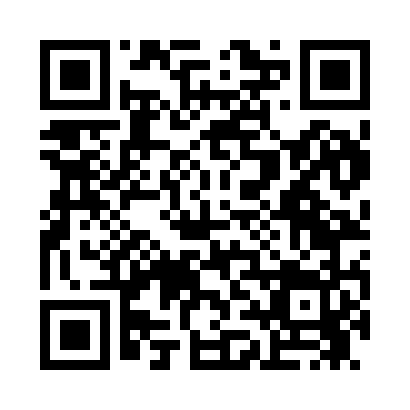 Prayer times for Marquisville, Iowa, USAMon 1 Jul 2024 - Wed 31 Jul 2024High Latitude Method: Angle Based RulePrayer Calculation Method: Islamic Society of North AmericaAsar Calculation Method: ShafiPrayer times provided by https://www.salahtimes.comDateDayFajrSunriseDhuhrAsrMaghribIsha1Mon4:025:441:185:208:5310:342Tue4:035:451:195:208:5210:343Wed4:045:451:195:218:5210:334Thu4:055:461:195:218:5210:335Fri4:065:461:195:218:5210:326Sat4:065:471:195:218:5110:327Sun4:075:481:195:218:5110:318Mon4:085:481:205:218:5110:309Tue4:095:491:205:218:5010:3010Wed4:105:501:205:218:5010:2911Thu4:115:511:205:218:4910:2812Fri4:135:511:205:218:4910:2713Sat4:145:521:205:218:4810:2614Sun4:155:531:205:218:4710:2515Mon4:165:541:205:218:4710:2416Tue4:175:551:215:218:4610:2317Wed4:185:551:215:208:4610:2218Thu4:205:561:215:208:4510:2119Fri4:215:571:215:208:4410:2020Sat4:225:581:215:208:4310:1921Sun4:245:591:215:208:4210:1822Mon4:256:001:215:208:4210:1623Tue4:266:011:215:198:4110:1524Wed4:286:021:215:198:4010:1425Thu4:296:031:215:198:3910:1226Fri4:306:041:215:198:3810:1127Sat4:326:051:215:188:3710:0928Sun4:336:051:215:188:3610:0829Mon4:346:061:215:188:3510:0730Tue4:366:071:215:178:3410:0531Wed4:376:081:215:178:3310:04